                       VOLUNTEER INQUIRY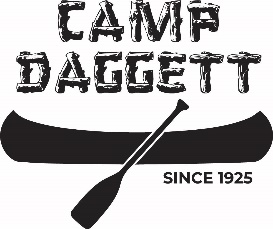 NAME ________________________________________________________________________ADDRESS ____________________________________________________________________________________________________________________________________________________TELEPHONE NO: _________________________  E-MAIL: _______________________________How did you hear about Camp Daggett:Check any activities you might be willing and able to help with:         	Maintenance activities Event volunteerCommittee member	OtherList any unique skills you may have that you would bring to volunteering at Camp Daggett:Any activities that involve direct contact with children and youth under the age of 18 may require further information from the potential volunteer in order to assure the safety and security of the children in our care.